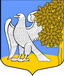 Ленинградская областьЛужский муниципальный районСовет депутатов Ретюнского сельского поселенияРЕШЕНИЕот  «25» августа 2017  года                № 104  Об учреждении межмуниципального хозяйственного обществаВ соответствии со ст. 8, с пунктом 7 части 10 статьи 35, статьей 68 Федерального закона от 06.10.2003 г. № 131-ФЗ «Об общих принципах организации местного самоуправлении в Российской Федерации», совет депутатов Ретюнского сельского поселения Лужского муниципального района РЕШИЛ:В целях объединения финансовых средств, материальных и иных ресурсов для решения вопросов местного значения поселений Лужского муниципального района по организации в границах поселений ритуальных услуг, учредить межмуниципальное хозяйственное общество (далее «Общество»).Форма учреждаемого Общества (п.1 настоящего решения) -Общество с ограниченной ответственностью.Участие муниципального образования Ретюнское сельское поселение в учреждаемом Обществе определить:Вклад в уставный капитал - финансовые средства бюджета МО «Ретюнское  сельское поселение», являющееся казной.Вид имущества: финансовые средства 10,00 тыс. руб. (десять тысяч рублей, 00 коп.)4.	Обеспечить участие представителя муниципального образования
в учредительном собрании представителей муниципальных
образований Лужского муниципального района, учреждающих
Общество.4.1. Определить Наумова Кирилла Сергеевича паспорт 41 03 621163 выданного отделом внутренних дел Лужского района Ленинградской области 22.12.2014 г.  представителем муниципального образования «Ретюнское сельское поселение» (далее «Представитель») для участия в учредительном собрании учредителей создаваемого межмуниципального общества и в органах управления межмуниципального общества. 4.2. Наделить представителя (п.п.4.1. настоящего решения) следующими полномочиями от имени муниципального образования «Ретюнское сельское поселение»: принимать участие в обсуждении повестки собрания; вносить предложения по составу органов управления и контроля межмуниципального общества, а также по иным вопросам, связанным с учреждением общества; голосовать; подписывать учредительный договор (договор) и другие документы.Настоящее решение опубликовать в газете "Лужская правда".Настоящее решение вступает в силу с момента принятия.Глава Ретюнского сельского поселения, исполняющий полномочия председателя совета депутатов                                                                              М.А. Камагина